Advisor Certification and Sign-Off	Due in State Office January 19, 2018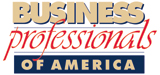 Delaware AssociationAdvisor Verification and Sign OffPermission Forms / Dress Code / Code of Conduct / Photo ReleaseI certify that the following forms have been reviewed and/or completed for each student attending the 2018 Business Professionals of America State Leadership Conference.Parent Permission slc form CBPA Dress Code slc form C-1BPA Code of Conduct  slc form C-1Parental Authorization for Photo Release (* Please list the student(s) name(s) below if a parent does not grant permission).   photo release form	BPA Advisor			SchoolThe parent(s)/guardian(s) of the student(s) listed below do not grant permission to the Delaware Department of Education to use their child’s picture for publication.	Return by January 19, 2018 to:	Rob Schumacher	DE Department of Education	Career and Technical Education	401 Federal Street, Suite #2	,   19901		robert.schumacher@seaford.k12.de.us